Strakonice dne: 24. 4. 2018Objednací listč. 58/18/7 Předmět objednávky 	Množství	Předpokl. cena Kč 	Celkem (s DPH): 	173 071,31 Kč Popis objednávky:Objednáváme provedení Opravy a vyčištění odvodňovacího žlabu u Robin Oil Písecká, Strakonice, který se nachází na pozemku města p.č. 1289 v k.ú. Strakonice - dle nabídky z 18.4.2018, Cena bez DPH činí 143.034,14 Kč, tj. cena včetně DPH činí 173.071,31 Kč.Termín dodání :  Vyřizuje: Ing. Oldřich ŠvehlaBankovní spojení: ČSOB, a.s., č.ú.: 182050112/0300	IČ: 00251810	DIČ: CZ00251810Upozornění:	Na faktuře uveďte číslo naší objednávky.	Kopii objednávky vraťte s fakturou.	Schválil:	Ing. Jana Narovcová	vedoucí odboru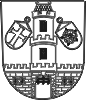 Město  StrakoniceOdbor majetkovýDodavatel:ZNAKON, a.s.Sousedovice 44386 01  StrakoniceIČ: 26018055 , DIČ: CZ26018055Oprava a vyčištění odvodňovacího žlabu u Robin Oil Písecká, Strakonice1ks173 071,31Tel. kontakt:383 700 322E-mail:oldrich.svehla@mu-st.cz